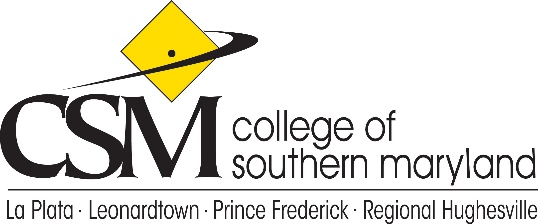 College Planning Council (CPC)Agenda ItemsDecember 10, 20202:30 PM – 4:00 PMCo-Chairs: Cicero Fain & Lesley QuattlebaumReview November 12, 2020 minutes Integrated Planning Process – (Bill Comey)Walk through current Institutional Strategic Plan – (Bill Comey)Brief update on new Institutional Strategic Plan – (Erin Ebersol)Brief review of Institutional Survey Cycle – (Erin Ebersol)Review College Technology Committee (CTC) Charter – (Andrew Lawlor, CIO)Future Meetings…  Jan-May (2nd Thurs. of month) No SummerLink to CPC Teams SiteEE and PIR support to councilAuthority/President’s Council Sponsor: William Comey